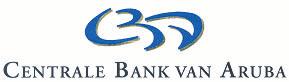   AANVRAAGFORMULIER VOOR VERKLARING TOT HET UITKEREN VAN DIVIDEND EN/OF WINSTOVERMAKING(Op grond van de bepalingen, voorschriften en voorwaarden van de Landsverordening deviezenverkeer, AB 1990 No. GT 6)________________________________________________________________________Ondergetekende:_______________________________________________________Adres/Telefoon/Fax:______________________________________/______/_______Verzoek namens:_______________________________________________________Ingezetenen /Niet-ingezetene (doorhalen wat niet van toepassing is)Adres/Telefoon:________________________________________/_______________Een verklaring tot het uitkeren van dividend en/of winstovermaking als bedoeld in de Bekendmaking inzake het deviezenverkeer 98/L.1, onder III (b) en (c), voor een bedrag van USD/Afl./EUR (kies wat van toepassing is)_____________________aan______________________________________________ ,gevestigd in_____________________ :Het betreft:	 Interimdividend	 (Slot)-dividend	 WinstovermakingOver boekjaar(jaren):_____________(boekjaar(jaren) invullen)Bij dit verzoek dient een kopie van de volgende documenten te worden overgelegd:De jaarrekening over het boekjaar c.q. de boekjaren waarop die uitkering van dividend en/of winstovermaking betrekking heeft;Het aandeelhoudersbesluit ter zake;Het aandeelhoudersregister. Aldus naar waarheid en zonder verzwijging van enig aan verzoeker(ster) bekend en voor het verzoek van belang zijnde feit, ingevuld en vervolgens ondertekend.______________________________/_________________________________________Handtekening van de verzoeker(ster)/datum (dag/mnd/jr)                                                         